ПАСПОРТМУНИЦИПАЛЬНОЙ ПРОГРАММЫ "СОЗДАНИЕ УСЛОВИЙ ДЛЯ ОБЕСПЕЧЕНИЯ ДОСТУПНЫМ И КОМФОРТНЫМ ЖИЛЬЕМ ГРАЖДАН ГОРОДА ЗАОЗЕРНОГО РЫБИНСКОГО РАЙОНА КРАСНОЯРСКОГО КРАЯ"Основные разделы программы1. Постановка проблемы и обоснование необходимости разработки программыГрадостроительство является базовой отраслью, обеспечивающей устойчивое социально-экономическое развитие территорий.Градостроительная деятельность - деятельность по развитию территорий, осуществляемая в виде территориального планирования, градостроительного зонирования, планировки территории, архитектурно-строительного проектирования, строительства, капитального ремонта, реконструкции объектов капитального строительства.Территориальное планирование - планирование развития территорий, в том числе для установления функциональных зон, зон планируемого размещения объектов капитального строительства для государственных или муниципальных нужд, зон с особыми условиями использования территорий.Устойчивое развитие территорий - это обеспечение при осуществлении градостроительной деятельности безопасности и благоприятных условий жизнедеятельности человека, ограничение негативного воздействия хозяйственной и иной деятельности на окружающую среду и обеспечение охраны и рационального использования природных ресурсов в интересах настоящего и будущего поколений.Территориальное планирование направлено на определение в документах территориального планирования назначения территорий исходя из совокупности социальных, экономических, экологических и иных факторов в целях обеспечения устойчивого развития города Заозерного Рыбинского района.В настоящее время развитие территории муниципального образования город Заозерный Рыбинского района не в полной мере обеспечено необходимыми документами в соответствии с требованиями градостроительного законодательства, от которых зависит эффективность использования территории, условия и темпы социально-экономического развития территории города.Отсутствие в городе обновленных документов территориального планирования приводит в реальных условиях к необходимости принятия решений на материалах, не соответствующих современным социально-экономическим и правовым условиям.Документы территориального планирования являются важнейшим элементом при разработке краевых и местных инвестиционных программ, формировании перечня инвестиционных проектов, финансируемых из краевого и местных бюджетов, схем и проектов развития инженерной, транспортной и социальной инфраструктур, территориальных комплексных схем природопользования, защиты территорий от чрезвычайных ситуаций. Город обеспечен правилами землепользования и застройки, разработанных в целях создания условий для устойчивого развития территорий муниципальных образований, сохранения окружающей среды и объектов культурного наследия, обеспечения прав и законных интересов физических и юридических лиц, в том числе правообладателей земельных участков и объектов капитального строительства, создания условий для привлечения инвестиций, в том числе путем предоставления возможности выбора наиболее эффективных видов разрешенного использования земельных участков и объектов капитального строительства.В соответствии с Градостроительным кодексом Российской Федерации при отсутствии документации по планировке территории невозможна реализация строительных программ, направленных на развитие объектов социальной сферы и жилищно-коммунального хозяйства муниципального  образования, финансируемых в том числе из средств краевого бюджета. Данные документы необходимы для дальнейшего развития территорий (выделения элементов планировочной структуры, установления параметров планируемого развития элементов планировочной структуры дорог, улиц, проездов, линий связи, объектов инженерной и транспортной инфраструктур). Отсутствие разработанных проектов планировки и межевания территорий, в свою очередь, затрудняет предоставление муниципальным образованием земельных участков под малоэтажное жилищное строительство, в том числе многодетным семьям.На протяжении многих лет капитальный ремонт жилищного фонда в городе Заозерном Рыбинского района практически не производился, что еще больше усилило процесс ветшания жилищного фонда.Ввиду несоответствия требованиям, предъявляемым к жилым помещениям, аварийное жилье не только не обеспечивает комфортное проживание граждан, но и создает угрозу для жизни и здоровья проживающих в нем людей.Уровень цен на жилые помещения, недостаток бюджетных средств и отсутствие доступного финансово-кредитного механизма не позволяют большинству граждан, проживающих в аварийных домах, самостоятельно приобрести или получить на условиях найма жилые помещения удовлетворительного качества.Учитывая сложившуюся ситуацию, в 2007 году начата реализация  долгосрочных целевых  муниципальных программ по переселению граждан из жилья, признанного непригодным для проживания.За период 2007-2009 годов за счет средств по долгосрочной целевой программе «Дом» по переселению граждан из аварийного жилищного фонда  было приобретено 21 жилое помещение, общей площадью 735,8 кв.м. пересело 38 человек, снесено 2 дома общей площадью 735,7 кв.м., построен 16-ти квартирный жилой дом общей площадью 1165,1кв.м., площадью квартир - 661,6 кв.м., переселено 38 человек, ликвидировано 602,3 кв.м. аварийного жилья. Указом Президента Российской Федерации от 07.05.2012 N 600 «О мерах по обеспечению граждан Российской Федерации доступным и комфортным жильем и повышению качества жилищно-коммунальных услуг» Правительству Российской Федерации совместно с органами исполнительной власти субъектов Российской Федерации до марта 2013 года было поручено разработать комплекс мер, направленных на решение задач, связанных с ликвидацией аварийного жилищного фонда.С целью реализации Указа Президента в декабре 2012 года в Федеральный закон внесены изменения, которыми предусматривается обязанность субъектов Российской Федерации обеспечить переселение граждан из всех жилых помещений в многоквартирных домах, признанных в установленном порядке до 1 января 2012 года аварийными и подлежащими сносу или реконструкции в связи с физическим износом в процессе их эксплуатации (далее - аварийный жилищный фонд).Общий объем аварийного фонда, подтвержденный документами на территории  города Заозерного Рыбинского района по состоянию на 01.10.2013 года составил . В рамках реализации программы в 2014 году был введен в эксплуатацию (при участии в долевом строительстве) 97-квартирный пятиэтажный жилой дом общей площадью 3597,1 кв.метров. Было расселено 230 человек.  За период с 2012 по ноябрь 2018 года  признано аварийным и подлежащим сносу 20 жилых домов,  с 2019 года по 2023 год включительно признаны аварийными 18 многоквартирных домов.Таким образом, в качестве мероприятий программы определены:- стимулирование жилищного строительства, в том числе жилья эконом класса, на территории города Заозерного Рыбинского района Красноярского края2. Основная цель, задачи, этапы и сроки выполнения программы, целевые индикаторы.В связи с ограниченными возможностями бюджета муниципального образования город Заозерный Рыбинского района (далее муниципальное образование) по финансированию мероприятий по строительству жилых домов, участию в долевом строительстве многоквартирных домов, приобретению жилых помещений для переселения граждан из жилых домов, признанных в установленном порядке аварийными и подлежащими сносу, необходимо осуществлять реализацию мероприятий программным методом за счет средств бюджетов разных уровней.Для достижения целей программы – повышение доступности жилья и улучшение жилищных условий граждан, проживающих на территории города Заозерного, необходимо реализовать следующие направления:- обеспечить разработку проектов планировки и межевания земельных участков для жилищного строительства.- обеспечить жилищное строительство земельными участками, обустроенными коммунальной и транспортной инфраструктурой, в том числе под строительство малоэтажного жилья и жилья экономического класса;- создать условия для развития массового жилищного строительства, в том числе жилья экономического класса;- создать условия для применения в жилищном строительстве новых технологий и материалов.Задачами программы являются:- создание условий для увеличения объемов ввода жилья, в том числе жилья экономического класса;- обеспечение переселения граждан из аварийного жилищного фонда.3. Механизм реализации программы.Главным распорядителем бюджетных средств, предусмотренных на реализацию мероприятий программы, является администрация города Заозерного Рыбинского района.4. Управление программой и контроль за ходом ее выполнения.Текущее управление реализацией программы осуществляется ответственным исполнителем программы.4.1.Ответственный исполнитель программы несет ответственность за ее реализацию, достижение конечного результата, целевое и эффективное использование финансовых средств, выделяемых на выполнение программы.4.2. Ответственным исполнителем программы осуществляется:отбор исполнителей отдельных мероприятий программы и мероприятий подпрограмм, реализуемых ответственным исполнителем программы;координация деятельности соисполнителей программы в ходе реализации отдельных мероприятий программы и мероприятий подпрограмм;контроль за ходом реализации отдельных мероприятий программы и мероприятий подпрограмм, реализуемых ответственным исполнителем программы;подготовка отчетов о реализации программы.4.3. Соисполнителем программы осуществляется:отбор исполнителей отдельных мероприятий программы и мероприятий подпрограмм, реализуемых соисполнителем программы;координация исполнения отдельных мероприятий программы и мероприятий подпрограмм, мониторинг их реализации;непосредственный контроль за ходом реализации отдельных мероприятий программы и мероприятий подпрограмм;подготовка отчетов о реализации отдельных мероприятий программы и мероприятий подпрограмм и направление их ответственному исполнителю программы.4.4. Реализация отдельных мероприятий программы и мероприятий подпрограмм осуществляется посредством размещения муниципального заказа на поставки товаров, выполнение работ, оказание услуг для муниципальных нужд города, субсидий муниципальным бюджетным учреждениям, субсидий иным юридическим лицам и в иных формах в соответствии с законодательством Российской Федерации.4.5. Ответственный исполнитель программы для обеспечения мониторинга реализации программы организует представление полугодовой отчетности.Соисполнители программы по запросу ответственного исполнителя программы представляют информацию о реализации подпрограмм и отдельных мероприятий программы, реализуемых соисполнителем программы, в сроки и по форме, установленные ответственным исполнителем программы в запросе.4.6. Отчеты о реализации программы формируются ответственным исполнителем программы с учетом информации, полученной от соисполнителей программы.Отчеты о реализации программы представляются ответственным исполнителем программы в отдел по финансово-экономическим вопросам, учету и отчетности администрации города Заозерного Рыбинского района Красноярского края.Отчет о реализации программы за первое полугодие отчетного года представляется в срок не позднее 10-го августа отчетного года по формам согласно приложениям N 7 - 10 к Порядку, утвержденному постановлением администрации города Заозерного «Об утверждении Порядка принятия решений о разработке муниципальных программ города Заозерный Рыбинского района Красноярского края, их формировании и реализации» от 28.08.2013 №212-П с вносимыми изменениями постановлением администрации города Заозерного Рыбинского района  № 364-П от 02.11.2017.Годовой отчет представляется в срок не позднее 1 марта года, следующего за отчетным периодом.5. Оценка социально-экономической эффективности Реализация мероприятий программы позволит:1. Повысить долю ввода жилья, соответствующего стандартам экономического класса до 60%;Вовлечь в оборот земельные участки в целях строительства жилья экономического класса до ;В целях переселения граждан из ветхого и аварийного жилищного фонда простимулировать строительство жилья общей площадью до 10,2 тыс. кв. метров.2.Повысить инвестиционную привлекательность территории города, привлечь инвесторов в строительство, реконструкцию, реставрацию (восстановление) объектов недвижимости, объектов инженерной и транспортной инфраструктуры, проводить обустройство территории города.3.Повысить объем поступающих в бюджет платежей за пользование объектами недвижимости, инфраструктурой в доходную часть бюджетов всех уровней за счет обоснования ставок, устанавливаемых с учетом градостроительной ценности территорий.4.Рационально и эффективно использовать территорию города, создать условия для застройки и благоустройства территорий города, развития инженерной, транспортной и социальной инфраструктур, сохранения и восстановления объектов историко-культурного наследия, рационального природопользования и охраны окружающей природной среды в целях обеспечения благоприятных условий жизнедеятельности человека.Реализация мероприятий программы не повлечет за собой негативных экологических последствий.6. Обоснование финансовых материальных и трудовых затратФинансовое обеспечение реализации программ в части расходных обязательств города Заозерного Рыбинского района Красноярского края осуществляется за счет бюджетных ассигнований бюджета города. Распределение бюджетных ассигнований на реализацию программ утверждается решением Заозерновского городского Совета депутатов о бюджете города на очередной финансовый год и плановый период.Внесение изменений в программы является основанием для подготовки проекта решения Заозерновского городского Совета депутатов о внесении изменений в решение Заозерновского городского Совета депутатов  о бюджете города на текущий финансовый год и плановый период в соответствии с бюджетным законодательством Красноярского края, нормативными правовыми актами Рыбинского района и администрации города Заозерного Рыбинского района Красноярского края.Финансирование отдельных мероприятий программ и подпрограмм, включенных в состав программы, осуществляется в порядке и за счет средств, которые предусмотрены для соответствующих мероприятий программ и подпрограмм.Планирование бюджетных ассигнований на реализацию программ в очередном финансовом году и плановом периоде осуществляется в соответствии с нормативными правовыми актами, регулирующими порядок составления проекта бюджета города.Информация о планируемых расходах бюджета города на реализацию программы представляется с расшифровкой по главным распорядителям средств бюджета города (по ответственному исполнителю и соисполнителям программы).Расходы на реализацию программы указываются в целом, с распределением по отдельным мероприятиям программы и подпрограммам по кодам классификации расходов бюджетов.Потребность в средствах местного бюджета на реализацию программы "Создание условий для обеспечения доступным и комфортным жильем граждан города Заозерного Рыбинского района Красноярского края" составит 180360,862 тыс. рублей, в том числе по годам:2014 год – 62 341,583 тыс.рублей:- 58 634,000 тыс.рублей за счет средств краевого бюджета,- 3 707,583 тыс.рублей за счет средств местного бюджета;2015 год – 10,00 тыс.рублей;2016 год – 1 001,667 тыс.рублей:- 892,500 тыс.рублей за счет средств краевого бюджета,- 109,167 тыс.рублей за счет средств местного бюджета;2017 год – 50,000 тыс.рублей;2018 год –100,000 тыс.рублей;2019 год – 111834,61172 тыс.рублей.2020 год – 130,000 тыс.рублей.2021 год – 4223,000 тыс.рублей.2022 год – 130,000 тыс.рублей.2023 год – 130,000 тыс.рублей2024 год – 130,000 тыс.рублей2025 год – 130,000 тыс.рублей2026 год – 130,000 тыс.рублейОбъемы финансирования программы за счет средств бюджета города носят прогнозный характер и подлежат ежегодному уточнению при принятии бюджета города за соответствующий финансовый год. Приложение к паспорту муниципальной программы «Создание условий для обеспечения доступным и комфортным жильем граждан города Заозерного Рыбинского района Красноярского края»ПЕРЕЧЕНЬЦЕЛЕВЫХ ПОКАЗАТЕЛЕЙ МУНИЦИПАЛЬНОЙ ПРОГРАММЫ СОЗДАНИЯ УСЛОВИЙ ДЛЯ ОБЕСПЕЧЕНИЯ ДОСТУПНЫМ И КОМФОРТНЫМ ЖИЛЬЕМ ГРАЖДАН ГОРОДА ЗАОЗЕРНОГО РЫБИНСКОГО РАЙОНА КРАСНОЯРСКОГО КРАЯ С УКАЗАНИЕМ ПЛАНИРУЕМЫЪХ К ДОСТИЖЕНИЮ ЗНАЧЕНИЙ В РЕЗУЛЬТАТЕ РЕАЛИЗАЦИИ МУНИЦИПАЛЬНОЙ ПРОГРАММЫ ГОРОДА ЗАОЗЕРНОГО РЫБИНСКОГО РАЙОНА КРАСНОЯРСКОГО КРАЯПриложение № 1 к муниципальной программе «Создание условий для обеспечения доступным и комфортным жильем граждан города Заозерного Рыбинского района Красноярского края" ИНФОРМАЦИЯ РЕСУРСНОЕ ОБЕСПЕЧЕНИЕ МУНИЦИПАЛЬНОЙ ПРОГРАММЫ ЗА СЧЕТ СРЕДСТВ БЮДЖЕТА ГОРОДА ЗАОЗЕРНОГО РЫБИНСКОГО РАЙОНА, В ТОМ ЧИСЛЕ СРЕДСТВ ПОСТУПИВШИХ ИЗ БЮДЖЕТОВ ДРУГИХ УРОВНЕЙ БЮДЖЕТНОЙ СИСТЕМЫ И БЮДЖЕТОВ  ГОСУДАРСТВЕННЫХ ВНЕБЮДЖЕТНЫХ ФОНДОВ тыс.руб.Приложение № 2 к муниципальной программе «Создание условий для обеспечения доступным и комфортным жильем граждан города Заозерного Рыбинского района Красноярского края»ИНФОРМАЦИЯОБ ИСТОЧНИКАХ ФИНАНСИРОВАНИЯ ПОДПРОГРАММ, ОТДЕЛЬНЫХ МЕРОПРИЯТИЙ МУНИЦИПАЛЬНОЙ ПРОГРАММЫ ГОРОДА ЗАОЗЕРНОГО РЫБИНСКОГО РАЙОНА КРАСНОЯРСКОГО КРАЯ (СРЕДСТВА БЮДЖЕТАГОРОДА, В ТОМ ЧИСЛЕ СРЕДСТВА, ПОСТУПИВШИЕ ИЗ БЮДЖЕТОВ ДРУГИХ УРОВНЕЙ БЮДЖЕТНОЙ СИСТЕМЫ, БЮДЖЕТОВ ГОСУДАРСТВЕННЫХ ВНЕБЮДЖЕТНЫХ ФОНДОВ)                                                                                                                           (тыс. рублей)Подпрограмма №1 «Переселение граждан из аварийного жилищного фонда в городе Заозерном Рыбинского района на 2014 – 2030 годы» реализуемая в рамках муниципальной программы города Заозерного Рыбинского района Красноярского края «Создание условий для обеспечения доступным и комфортным жильем граждан города Заозерного Рыбинского района Красноярского края» (далее – подпрограмма)Паспорт подпрограммыПЕРЕЧЕНЬИ ЗНАЧЕНИЯ ПОКАЗАТЕЛЕЙ РЕЗУЛЬТАТИВНОСТИ ПОДПРОГРАММЫПеречень мероприятий подпрограммы Подпрограмма №2«Стимулирование жилищного строительства на территории города Заозерного Рыбинского района Красноярского края», реализуемая в рамках программы «Создание условий для обеспечения доступным и комфортным жильем граждан г.Заозерного Рыбинского района Красноярского края»1.ПАСПОРТ ПОДПРОГРАММЫ2. Обоснование подпрограммы2.1. Постановка проблемы и обоснование необходимости принятия подпрограммы.Территориальное планирование направлено на определение в документах территориального планирования назначения территорий исходя из совокупности социальных, экономических, экологических и иных факторов в целях обеспечения устойчивого развития территорий, развития инженерной, транспортной и социальной инфраструктур, обеспечения учета интересов граждан и их объединений Российской Федерации, субъектов Российской Федерации, муниципальных образований.Развитие территории Красноярского края базируется на документах территориального планирования края и муниципальных образований (поселений, муниципальных районов, городских округов). Данные документы являются правовой основой для подготовки документации по планировке территории и последующего размещения объектов капитального строительства.Градостроительным кодексом Российской Федерации (далее - ГК РФ) определено, что с 1 января 2010 года не допускается выдача разрешений на строительство объектов всех форм собственности при отсутствии правил землепользования и застройки, подготовка которых осуществляется с учетом положений о территориальном планировании, содержащихся в документах территориального планирования.В соответствии с изменениями, внесёнными п. «в» ч. 1 ст. 4 Федерального закона от 30.12.2012 № 289-ФЗ «О внесении изменений в Градостроительный кодекс Российской Федерации и отдельные законодательные акты Российской Федерации», в Федеральный закон от 29.12.2004 № 191 «О введении в действие Градостроительного кодекса Российской Федерации» допускается выдача разрешений на строительство при отсутствии правил землепользования и застройки применительно к муниципальным районам до 31 июня 2013 года, к городским поселениям и городским округам до 31 декабря 2013 года, к сельским поселениям до 1 июня 2014 года.В целях обеспечения надлежащего планирования развития города Заозерного, комплексного освоения земельных участков для жилищного строительства в рамках исполнения Градостроительного кодекса РФ необходимо осуществление работы по обеспечению территории города необходимыми документами территориального планирования, необходимо использование программно-целевого метода решения проблемы.Отсутствие обновленных документов территориального планирования приводит в реальных условиях к необходимости принятия решений на материалах, не соответствующих современным социально-экономическим и правовым условиям.В связи с ограниченностью средств местного бюджета не позволяет самостоятельно разработать проекты планировки и межевания территорий. Данные документы необходимы для дальнейшего развития территорий (выделения элементов планировочной структуры, установления параметров планируемого развития элементов планировочной структуры дорог, улиц, проездов, линий связи, объектов инженерной и транспортной инфраструктур).Отсутствие разработанных проектов планировки и межевания территорий, в свою очередь, затрудняет предоставление земельных участков под малоэтажное жилищное строительство многодетным семьям.Таким образом, в качестве мероприятия подпрограммы определено:разработка проектов планировки и межевания земельных для жилищного строительства, формирование и постановка земельных участков на кадастровый учет.Министерством регионального развития Российской Федерации 30.12.2010 утверждены контрольные показатели по вводу жилья по субъектам Российской Федерации на период 2011 - 2015 годов. Красноярскому краю объем ввода общей площади жилья определен в размере: на 2013 год - 1100,0 тыс. кв. метров, на 2014 год – 1255,0 тыс. кв. метров, на 2015 год - 1320,0 тыс. кв. метров. Отсутствие земельных участков, обеспеченных коммунальной и транспортной инфраструктурой, не позволит выполнить запланированные показатели и приведет к срыву ввода жилья как на территории Красноярского края, так и по России в целом.На сегодняшний день возможности использования земельных участков с существующими коммунальными и транспортными объектами инфраструктуры практически исчерпаны.2.2. Основная цель, задачи, этапы и сроки выполнения подпрограммы, целевые индикаторыЦелью подпрограммы является:обеспечение увеличения объемов ввода жилья, в том числе экономического класса.Задачей подпрограммы является:формирование земельных участков для жилищного строительства с обеспечением их коммунальной и транспортной инфраструктурой.На первом этапе осуществляются:разработка местных нормативов градостроительного проектирования;подготовка и разработка градостроительной документации;На втором этапе осуществляются:подготовка и разработка градостроительной документации;обеспечение земельных участков коммунальной и транспортной инфраструктурой, в том числе в целях строительства жилья экономического класса.На третьем этапе осуществляются:подготовка и разработка градостроительной документации;актуализация документов территориального планирования муниципальных образований Красноярского края;обеспечение земельных участков коммунальной и транспортной инфраструктурой, в том числе в целях строительства жилья экономического класса.На четвертом этапе осуществляется:обеспечение земельных участков коммунальной и транспортной инфраструктурой, в том числе в целях строительства жилья экономического класса.Сроки реализации подпрограммы - 2014 - 2030 годы:Информация о целевых индикаторах представлена в приложении 1 к подпрограмме.2.3. Механизм реализации подпрограммыВ рамках подпрограммы предусмотрена реализация:мероприятие 1 - разработка проектов планировки и межевания земельных участков для жилищного строительства, формирование и постановку земельных участков на кадастровый учет;мероприятие 2 - актуализация документов территориального планирования и градостроительного зонирования города Заозерный Рыбинского района Красноярского края;мероприятие 3 - строительство муниципальных объектов коммунальной и транспортной инфраструктуры.2.4. Управление подпрограммой и контроль за ходом ее выполненияАдминистрация г.Заозерного Рыбинского района Красноярского края осуществляет текущее управление реализацией подпрограммы и контроль за ходом ее выполнения, определяет промежуточные результаты и производит оценку реализации подпрограммы.Администрация г.Заозерного Рыбинского района Красноярского края несет ответственность за ее реализацию, достижение конечного результата и нецелевое использование финансовых средств, выделяемых на выполнение подпрограммы.Администрация г.Заозерного Рыбинского района Красноярского края ежегодно уточняет целевые показатели и затраты по подпрограммным мероприятиям, механизм реализации подпрограммы, состав исполнителей с учетом выделяемых на ее реализацию финансовых средств.2.5. Оценка социально-экономической эффективности.Социально-экономическая эффективность подпрограммы выражается в:- повышении инвестиционной привлекательности территории города Заозерного, привлечении инвесторов в строительство, реконструкцию, реставрацию (восстановление) объектов недвижимости, объектов инженерной и транспортной инфраструктуры, проведении обустройства территорий;- повышении объема поступающих в бюджет платежей за пользование объектами недвижимости, инфраструктурой и природными ресурсами в доходную часть бюджетов всех уровней за счет обоснования ставок, устанавливаемых с учетом градостроительной ценности территорий;- рациональном и эффективном использовании территории города, создании условий для застройки и благоустройства территорий, развития инженерной, транспортной и социальной инфраструктур, сохранения и восстановления объектов историко-культурного наследия, рационального природопользования и охраны окружающей природной среды в целях обеспечения благоприятных условий жизнедеятельности человека.По итогам реализации подпрограммы будут достигнуты результаты:разработаны и утверждены проекты планировок и межевания территории в целях установления границ земельных участков для строительства жилья, в том числе экономического класса, - 5 единиц;актуализированы документы территориального планирования и градостроительного зонирования - 2 единицы;количество земельных участков, сформированных и поставленных на кадастровый учет, предоставляемых для жилищного строительства семьям, имеющим троих и более детей, - 35 участков;площадь земельных участков, обеспеченных (полностью или частично) коммунальной и транспортной инфраструктурой, предоставляемая для семей, имеющих троих и более детей, - .Реализация мероприятий подпрограммы не повлечет за собой негативных экологических последствий.2.6. Мероприятия подпрограммы.Информация по мероприятиям подпрограммы представлена в приложении № 2 к подпрограмме.2.7. Обоснование финансовых, материальных и трудовых затрат с указанием источников финансирования.Финансовое обеспечение реализации программ в части расходных обязательств города Заозерного Рыбинского района Красноярского края осуществляется за счет бюджетных ассигнований бюджета города. Распределение бюджетных ассигнований на реализацию подпрограммы утверждается решением Заозерновского городского Совета депутатов о бюджете города на очередной финансовый год и плановый период.Внесение изменений в подпрограмму является основанием для подготовки проекта решения Заозерновского городского Совета депутатов о внесении изменений в решение Заозерновского городского Совета депутатов о бюджете города на текущий финансовый год и плановый период в соответствии с бюджетным законодательством Красноярского края, нормативными правовыми актами Рыбинского района и администрации города Заозерного Рыбинского района Красноярского края.Финансирование отдельных мероприятий подпрограммы, включенных в состав программы, осуществляется в порядке и за счет средств, которые предусмотрены для соответствующих мероприятий подпрограмм.Планирование бюджетных ассигнований на реализацию подпрограммы в очередном финансовом году и плановом периоде осуществляется в соответствии с нормативными правовыми актами, регулирующими порядок составления проекта бюджета города.Информация о планируемых расходах бюджета города на реализацию подпрограммы представляется с расшифровкой по главным распорядителям средств бюджета города (по ответственному исполнителю и соисполнителям программы).Расходы на реализацию программы указываются в целом, с распределением по отдельным мероприятиям подпрограммы по кодам классификации расходов бюджетов.Потребность в средствах на реализацию подпрограммы «Стимулирование жилищного строительства на территории города Заозерного Рыбинского района Красноярского края» составит 6059,667 тыс. рублей, в том числе по годам:2014 год – 5,000 тыс. рублей;2015 год – 10,00 тыс. рублей;2016 год – 1001,667 тыс. рублей в том числе:- 892,500 тыс.рублей за счет средств краевого бюджета,- 109,167 тыс.рублей за счет средств местного бюджета;2017 год – 50,000 тыс. рублей;2018 год – 100,000 тыс. рублей;2019 год – 150,000 тыс. рублей2020 год – 130,000 тыс. рублей.         2021 год – 4223,000 тысяч рублей, в том числе:                            3800,000 тысяч рублей за счет средств краевого бюджета;                            423,000 тысяч рублей за счет средств местного бюджета;2022 год – 130,000 тыс. рублей.2023 год – 130,000 тыс. рублей.2024 год – 130,000 тыс. рублей.2025 год – 130,000 тыс. рублей.2026 год – 130,000 тыс. рублейОбъемы финансирования программы за счет средств бюджета города носят прогнозный характер и подлежат ежегодному уточнению при принятии бюджета города за соответствующий финансовый год. ПЕРЕЧЕНЬИ ЗНАЧЕНИЯ ПОКАЗАТЕЛЕЙ РЕЗУЛЬТАТИВНОСТИ ПОДПРОГРАММЫПЕРЕЧЕНЬ МЕРОПРИЯТИЙ ПОДПРОГРАММЫ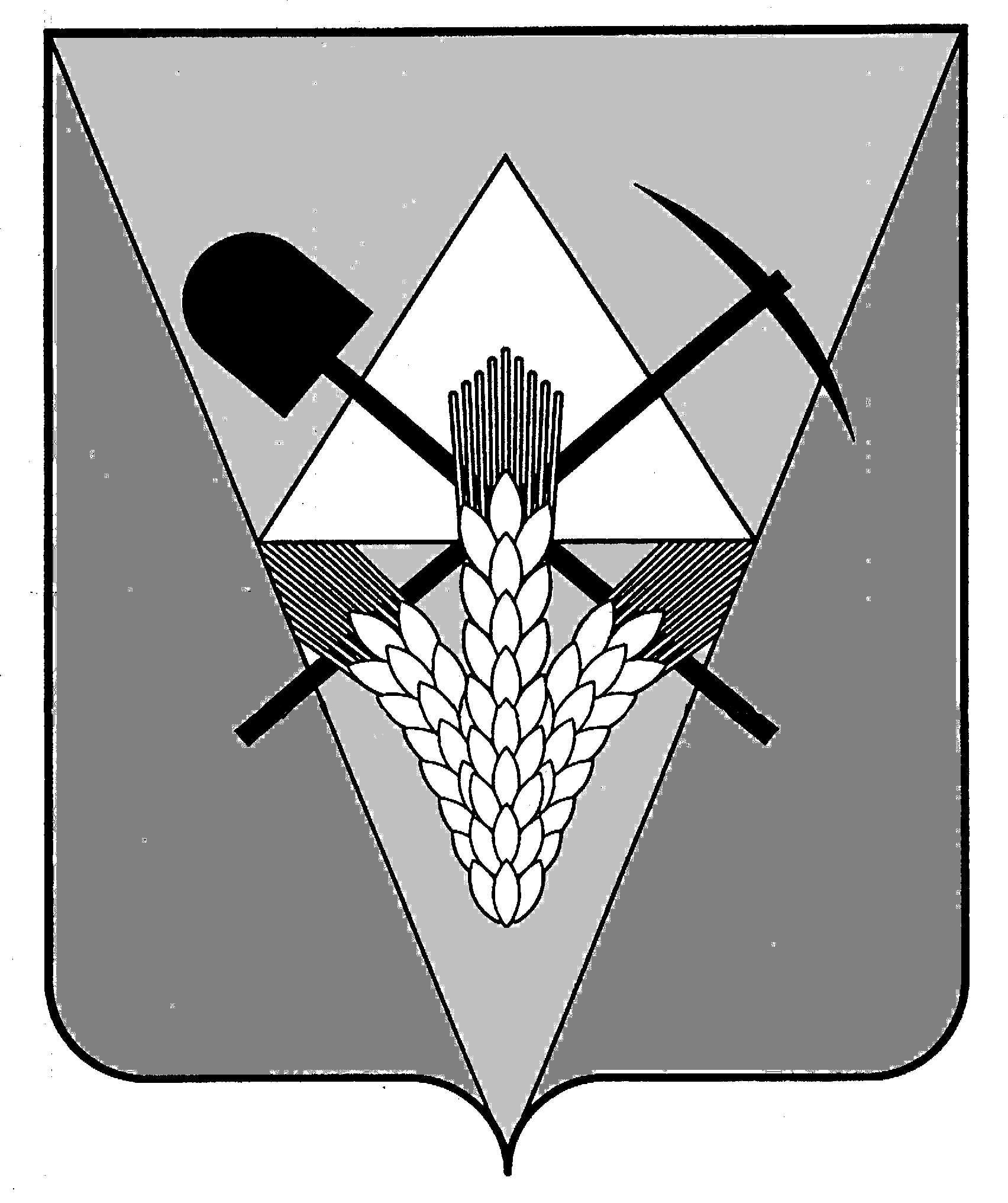 АДМИНИСТРАЦИЯ ГОРОДА ЗАОЗЕРНОГОРЫБИНСКОГО РАЙОНА КРАСНОЯРСКОГО КРАЯП О С Т А Н О В Л Е Н И Ег. ЗаозерныйО внесении изменений в постановление от 11.10.2013 №263-П «Об утверждении муниципальной программы «Создание условий для обеспечения доступным и комфортным жильем граждан города Заозерного Рыбинского района Красноярского края»В соответствии с Федеральным законом от 06.10.2003г №131-ФЗ «Об общих принципах организации органов местного самоуправления в Российской Федерации», постановлением администрации города Заозерного Рыбинского района Красноярского края №212-П от 28.08.2013г. «О порядке разработки и исполнения муниципальных городских целевых программ», руководствуясь статьями 7, 16, 19, 31 Устава муниципального образования город Заозерный Рыбинского района Красноярского края, ПОСТАНОВЛЯЮ:1. Внести следующие изменения в постановление №263-П от 11.10.2013г. «Об утверждении муниципальной программы «Создание условий для обеспечения доступным и комфортным жильем граждан города Заозерного Рыбинского района Красноярского края»:муниципальную программу «Создание условий для обеспечения доступным и комфортным жильем граждан города Заозерного Рыбинского района Красноярского края» изложить в новой редакции согласно приложению.2. Контроль за выполнением постановления оставляю за собой3. Постановление вступает в силу в день, следующий за днем его опубликования в газете «Голос Времени» и применяется к правоотношениям возникшим с 01 января 2024 года.Глава города									  С.А. БукетаПриложение 1к постановлению администрациигорода Заозерного Рыбинского района от 25.12.2023г. № 315-ПНаименование программыМуниципальная программа "Создание условий для обеспечения доступным и комфортным жильем граждан города Заозерного Рыбинского района Красноярского края" (далее - Программа)Основание для разработки программыРаспоряжение Правительства Красноярского края от 09.08.2013 № 559-р;Постановление Правительства Красноярского края от 30.09.2013 № 514-п;Постановление Правительства Красноярского края от 29.03.2019 №144-п;Порядок разработки и исполнения муниципальных городских целевых программ, утвержденный постановлением главы города Заозерного Рыбинского района № 212-П от 28.08.2013г, с изменениями, внесенными постановлением администрации города Заозерного Рыбинского района от 02.11.2017г № 364-П.Ответственный исполнитель программыОтдел имущественных, земельных отношений, архитектуры и градостроительства администрации города Заозерного Рыбинского района Красноярского краяПеречень подпрограмм и отдельных мероприятий программыПодпрограмма № 1 «Переселение граждан из аварийного жилищного фонда в городе Заозерном  Рыбинского района Красноярского края» (приложение № 4 к муниципальной программе).Подпрограмма №2 «Стимулирование жилищного строительства на территории города Заозерного Рыбинского района Красноярского края» (приложение № 5 к муниципальной программе)Цели программы Повышение доступности жилья и улучшение жилищных условий граждан, проживающих на территории города Заозерного Рыбинского района Красноярского краяЗадачи программы - создание условий для увеличения объемов ввода жилья, в том числе жилья экономического класса;- обеспечение жилищного строительства земельными участками, в том числе под строительство малоэтажного жилья и жилья эконом-класса;Этапы и сроки реализации программы2014–2030 годыПеречень целевых показателей и показателей результативности программы с расшифровкой плановых значений по годам ее реализации, значений целевых показателей на долгосрочный периодПриложение к паспорту муниципальной программыИнформация по ресурсному обеспечению программы, в том числе в разбивке по всем источникам финансирования по годам реализации программыОбщий объем финансирования программы – 180230,86172 тыс. рублей в том числе:1. Обеспечение увеличения объемов ввода жилья; формирование земельных участков для жилищного строительства с обеспечением их коммунальной и транспортной инфраструктурой; актуализация документов территориального планирования – 6059,667 тысяч рублей, в том числе по годам:2014 год – 5,000 тысяч рублей, за счет средств местного бюджета;2015 год – 10,000 тысяч рублей, за счет средств местного бюджета;2016 год – 1 001,667 тысяч рублей, в том числе:- 892,500 тысяч рублей за счет средств краевого бюджета;- 109,167 тысяч рублей за счет средств местного бюджета;2017 год – 50,000 тысяч рублей;2018 год – 100,000 тысяч рублей;2019 год – 150,000 тысяч рублей;2020 год – 130,000 тысяч рублей. 2021 год – 4223,000 тысяч рублей2022 год – 130,000 тысяч рублей2023 год – 130,000 тысяч рублей2024 год – 130,000 тысяч рублей2025 год – 130,000 тысяч рублей2026 год – 130,000 тысяч рублей2. Переселение граждан из ветхого и аварийного жилищного фонда– 174171,19472 тысяч рублей, в том числе по годам:2014 год – 62 336,583 тысяч рублей, в том числе:- 58 634,000 тысяч рублей за счет средств краевого бюджета; - 3 702,583 тысяч рублей за счет средств местного бюджета;2015 год – 0,000 тысяч рублей;2016 год – 0,000 тысяч рублей;2017 год – 0,000 тысяч рублей;2018 год – 0,000 тысяч рублей;2019 год – 111834,61172 тысяч рублей, в том числе:-81725,29309 тысячи рублей за счет средств Фонда содействия реформированию жилищно-коммунального хозяйства;-28990,97251 тысяча рублей за счет средств краевого бюджета;- 1118,34612 тысяч рублей за  счет местного бюджета.2020 год – 0,000 тысяч рублей;2021 год – 0,000 тысяч рублей; 2022 год – 0,000 тысяч рублей;2023 год – 0,000 тысяч рублей;2024 год – 0,000 тысяч рублей2025 год – 0,000 тысяч рублей2026 год – 0,000 тысяч рублейN п/пЦели, целевые показатели государственной программы Красноярского краяЕдиница измеренияГод, предшествующий реализации государственной программы Красноярского края, - 2013Годы реализации муниципальной программы города Заозерного Рыбинского района Красноярского краяГоды реализации муниципальной программы города Заозерного Рыбинского района Красноярского краяГоды реализации муниципальной программы города Заозерного Рыбинского района Красноярского краяГоды реализации муниципальной программы города Заозерного Рыбинского района Красноярского краяГоды реализации муниципальной программы города Заозерного Рыбинского района Красноярского краяГоды реализации муниципальной программы города Заозерного Рыбинского района Красноярского краяГоды реализации муниципальной программы города Заозерного Рыбинского района Красноярского краяГоды реализации муниципальной программы города Заозерного Рыбинского района Красноярского краяГоды реализации муниципальной программы города Заозерного Рыбинского района Красноярского краяГоды реализации муниципальной программы города Заозерного Рыбинского района Красноярского краяГоды реализации муниципальной программы города Заозерного Рыбинского района Красноярского краяГоды реализации муниципальной программы города Заозерного Рыбинского района Красноярского краяГоды реализации муниципальной программы города Заозерного Рыбинского района Красноярского краяГоды реализации муниципальной программы города Заозерного Рыбинского района Красноярского краяN п/пЦели, целевые показатели государственной программы Красноярского краяЕдиница измеренияГод, предшествующий реализации государственной программы Красноярского края, - 20132014201520162017201820192020202120222023текущий финансовый год  2024очередной финансовый год  - 2025первый год планового периода - 2026годы до конца реализации муниципальной программыN п/пЦели, целевые показатели государственной программы Красноярского краяЕдиница измеренияГод, предшествующий реализации государственной программы Красноярского края, - 20132014201520162017201820192020202120222023текущий финансовый год  2024очередной финансовый год  - 2025первый год планового периода - 2026203012345678910111213141516Цель муниципальной программы: повышение доступности жилья и улучшение жилищных условий граждан, проживающих на территории  города Заозерного Рыбинского района Красноярского краяЦель муниципальной программы: повышение доступности жилья и улучшение жилищных условий граждан, проживающих на территории  города Заозерного Рыбинского района Красноярского краяЦель муниципальной программы: повышение доступности жилья и улучшение жилищных условий граждан, проживающих на территории  города Заозерного Рыбинского района Красноярского краяЦель муниципальной программы: повышение доступности жилья и улучшение жилищных условий граждан, проживающих на территории  города Заозерного Рыбинского района Красноярского краяЦель муниципальной программы: повышение доступности жилья и улучшение жилищных условий граждан, проживающих на территории  города Заозерного Рыбинского района Красноярского краяЦель муниципальной программы: повышение доступности жилья и улучшение жилищных условий граждан, проживающих на территории  города Заозерного Рыбинского района Красноярского краяЦель муниципальной программы: повышение доступности жилья и улучшение жилищных условий граждан, проживающих на территории  города Заозерного Рыбинского района Красноярского краяЦель муниципальной программы: повышение доступности жилья и улучшение жилищных условий граждан, проживающих на территории  города Заозерного Рыбинского района Красноярского краяЦель муниципальной программы: повышение доступности жилья и улучшение жилищных условий граждан, проживающих на территории  города Заозерного Рыбинского района Красноярского краяЦель муниципальной программы: повышение доступности жилья и улучшение жилищных условий граждан, проживающих на территории  города Заозерного Рыбинского района Красноярского краяЦель муниципальной программы: повышение доступности жилья и улучшение жилищных условий граждан, проживающих на территории  города Заозерного Рыбинского района Красноярского краяЦель муниципальной программы: повышение доступности жилья и улучшение жилищных условий граждан, проживающих на территории  города Заозерного Рыбинского района Красноярского краяЦель муниципальной программы: повышение доступности жилья и улучшение жилищных условий граждан, проживающих на территории  города Заозерного Рыбинского района Красноярского краяЦель муниципальной программы: повышение доступности жилья и улучшение жилищных условий граждан, проживающих на территории  города Заозерного Рыбинского района Красноярского краяЦель муниципальной программы: повышение доступности жилья и улучшение жилищных условий граждан, проживающих на территории  города Заозерного Рыбинского района Красноярского краяЦель муниципальной программы: повышение доступности жилья и улучшение жилищных условий граждан, проживающих на территории  города Заозерного Рыбинского района Красноярского края1Удельный вес введенной площади жилых домов по отношению к общей площади жилищного фонда%-1,47---1,52--------2Доля земельных участков, обеспеченных коммунальной и транспортной инфраструктурой, от общего количества предоставленных для жилищного строительства семьям, имеющим троих и более детей%-151555103030------3Доля ветхого и аварийного жилищного фонда в общем объеме жилищного фонда%1,970,350,350,790,90,60,7-------4Общая площадь жилых помещений, приходящаяся в среднем на 1 жителякв. метров24,524,924,924,924,925,325,624,524,924,924,924,924,924,9Статус (муниципальная программа, подпрограмма)Наименование программы, подпрограммыНаименование ГРБСКод бюджетной классификацииКод бюджетной классификацииКод бюджетной классификацииКод бюджетной классификацииОчередной финансовый год 2024первый плановый период 2025 годВторой  плановый период 2026 годИтого очередной финансовый год и плановый период Статус (муниципальная программа, подпрограмма)Наименование программы, подпрограммыНаименование ГРБСГРБСКФСРЦСРВРпланплан планИтого очередной финансовый год и плановый период Муниципальная программаСоздание условий для обеспечения доступным и комфортным жильем граждан города Заозерного Рыбинского района Красноярского краявсего расходные обязательства по программе025ХХХ130,0130,0130,0390,0Муниципальная программаСоздание условий для обеспечения доступным и комфортным жильем граждан города Заозерного Рыбинского района Красноярского краяв том числе за счет  краевой бюджет025041201200S46602440,0000,0000,0000,000Муниципальная программаСоздание условий для обеспечения доступным и комфортным жильем граждан города Заозерного Рыбинского района Красноярского краябюджеты муниципальных образований130,0130,0130,0390,0Подпрограмма 1Переселение граждан из аварийного жилищного фонда  города Заозерного Рыбинского района Красноярского края»всего расходные обязательства025ХХХ0,0000,0000,0000,000Подпрограмма 1Переселение граждан из аварийного жилищного фонда  города Заозерного Рыбинского района Красноярского края»в том числе за счет средств ФРЖКХ 0250501011F3095024100,0000,0000,0000,000Подпрограмма 1Переселение граждан из аварийного жилищного фонда  города Заозерного Рыбинского района Красноярского края»краевой бюджет0250501011F3096024100,0000,0000,0000,000Подпрограмма 1Переселение граждан из аварийного жилищного фонда  города Заозерного Рыбинского района Красноярского края»бюджеты муниципальных образований0250501011F309602,01100S46204100,0000,0000,0000,000Подпрограмма 2Стимулирование жилищного строительства на территории города Заозерного Рыбинского района Красноярского края»всего расходные обязательства02504120120084660240130,0130,0130,0390,0Подпрограмма 2Стимулирование жилищного строительства на территории города Заозерного Рыбинского района Красноярского края»в том числе по ГРБС:ХХХХХХХПодпрограмма 2Стимулирование жилищного строительства на территории города Заозерного Рыбинского района Красноярского края»краевой бюджетххххХХххПодпрограмма 2Стимулирование жилищного строительства на территории города Заозерного Рыбинского района Красноярского края»бюджеты муниципальных образований130,0130,0130,0390,0№ п/пСтатус (муниципальная программа, подпрограмма)Наименование муниципальной программы, подпрограммыУровень бюджетной системы/источники финансированияОчередной финансовый год 2024Первый год планового периода 2025Второй год планового  периода 2026Итого на очередной финансовый год и плановый период№ п/пСтатус (муниципальная программа, подпрограмма)Наименование муниципальной программы, подпрограммыУровень бюджетной системы/источники финансированияпланпланпланИтого на очередной финансовый год и плановый период12345678Муниципальная программаСоздание условий для обеспечения доступным и комфортным жильем граждан города Заозерного Рыбинского района Красноярского краявсего130,0130,0130,0390,0Муниципальная программаСоздание условий для обеспечения доступным и комфортным жильем граждан города Заозерного Рыбинского района Красноярского краяв том числе:0,0000,0000,0000,000Муниципальная программаСоздание условий для обеспечения доступным и комфортным жильем граждан города Заозерного Рыбинского района Красноярского краяфедеральный бюджет0,0000,0000,0000,000Муниципальная программаСоздание условий для обеспечения доступным и комфортным жильем граждан города Заозерного Рыбинского района Красноярского краякраевой бюджет0,0000,0000,0000,000Муниципальная программаСоздание условий для обеспечения доступным и комфортным жильем граждан города Заозерного Рыбинского района Красноярского краярайонный бюджет0,0000,000Муниципальная программаСоздание условий для обеспечения доступным и комфортным жильем граждан города Заозерного Рыбинского района Красноярского краяБюджет города130,0130,00,0000,000Муниципальная программаСоздание условий для обеспечения доступным и комфортным жильем граждан города Заозерного Рыбинского района Красноярского краявнебюджетные источники0,0000,0000,0000,000Подпрограмма 1Переселение граждан из аварийного жилищного фонда в городе Заозерном Рыбинского района Красноярского краявсего0,0000,0000,0000,000Подпрограмма 1Переселение граждан из аварийного жилищного фонда в городе Заозерном Рыбинского района Красноярского краяв том числе:Подпрограмма 1Переселение граждан из аварийного жилищного фонда в городе Заозерном Рыбинского района Красноярского краяфедеральный бюджет0,0000,0000,0000,000Подпрограмма 1Переселение граждан из аварийного жилищного фонда в городе Заозерном Рыбинского района Красноярского краякраевой бюджет0,0000,0000,0000,000Подпрограмма 1Переселение граждан из аварийного жилищного фонда в городе Заозерном Рыбинского района Красноярского краярайонный бюджет0,0000,000Подпрограмма 1Переселение граждан из аварийного жилищного фонда в городе Заозерном Рыбинского района Красноярского краяБюджет города0,0000,0000,0000,000Подпрограмма 1Переселение граждан из аварийного жилищного фонда в городе Заозерном Рыбинского района Красноярского краявнебюджетные источники0,0000,0000,0000,000Подпрограмма 2Стимулирование жилищного строительства на территории города Заозерного Рыбинского района Красноярского края»всего130,000130,000130,0390,00Подпрограмма 2Стимулирование жилищного строительства на территории города Заозерного Рыбинского района Красноярского края»в том числе:Подпрограмма 2Стимулирование жилищного строительства на территории города Заозерного Рыбинского района Красноярского края»федеральный бюджет0,0000,0000,0000,000Подпрограмма 2Стимулирование жилищного строительства на территории города Заозерного Рыбинского района Красноярского края»краевой бюджет0,0000,0000,0000,000Подпрограмма 2Стимулирование жилищного строительства на территории города Заозерного Рыбинского района Красноярского края»районный бюджет0,0000,0000,0000,000Подпрограмма 2Стимулирование жилищного строительства на территории города Заозерного Рыбинского района Красноярского края»бюджет города130,00130,00130,0390,00Подпрограмма 2Стимулирование жилищного строительства на территории города Заозерного Рыбинского района Красноярского края»внебюджетные источники0,0000,0000,0000,000Отдельное мероприятие муниципальной программы всегоХХХХОтдельное мероприятие муниципальной программы в том числе:Отдельное мероприятие муниципальной программы федеральный бюджетХХХХОтдельное мероприятие муниципальной программы краевой бюджетХХХХОтдельное мероприятие муниципальной программы районный бюджетХХХХОтдельное мероприятие муниципальной программы бюджет городаХХХХОтдельное мероприятие муниципальной программы внебюджетные источникиХХХХПриложение № 3к муниципальной программе «Создание условий для обеспечения доступным и комфортным жильем граждан города Заозерного Рыбинского района Красноярского краяНаименование Подпрограммы«Переселение граждан из аварийного жилищного фонда в городе Заозерном Рыбинского района Красноярского края на 2014 – 2030 годы» (далее – подпрограмма)Наименование программыСоздание условий для обеспечения доступным и комфортным жильем граждан города Заозерного Рыбинского района Красноярского края"Ответственный исполнитель муниципальной подпрограммыАдминистрация города Заозерного Рыбинского района Красноярского краяЦель и задачи подпрограммыОсновной целью реализации муниципальной подпрограммы являются обеспечение стандартов качества жилищных условий граждан города Заозерного Рыбинского района Красноярского края и создание безопасных условий для их проживания.Для достижения данной цели решаются следующие основные задачи: - разработка правовых механизмов признания жилых помещений аварийными и непригодными для проживания; -разработка правовых механизмов переселения граждан из аварийного жилищного фонда; - формирование финансовых ресурсов для обеспечения благоустроенными жилыми помещениями граждан, переселяемых из аварийного жилищного фонда; - участие в долевом строительстве многоквартирного жилого дома Показатели результативности подпрограммы с расшифровкой плановых значений по годам ее реализации, значения целевых показателей на долгосрочный период - формирование муниципальной правовой базы, определяющей порядок и условия финансирования мероприятий по переселению граждан из аварийного жилищного фонда; - организационные мероприятия по реализации муниципальной подпрограммы; - сбор и обобщение информации о переселении граждан из аварийного жилищного фонда.В результате участия в долевом строительстве 97 квартирного пятиэтажного жилого дома общей площадью квартир , в указанный жилой дом расселено 230 человек, снесено 7 жилых домов, общей площадью 4740,7 кв.м. Сроки реализации подпрограммы2014 – 2030 годыИнформация по ресурсному обеспечению подпрограммы, в том числе в разбивке по источникам финансирования по годам реализации программыОбщая стоимость выполнения муниципальной подпрограммы составляет 174171,19472 тыс. рублей, в том числе:1. Переселение граждан из ветхого и аварийного жилищного фонда– 174171,19472 тысяч рублей, в том числе по годам:2014 год – 62 336,583 тысяч рублей, в том числе:- 58 634,000 тысяч рублей за счет средств краевого бюджета; - 3 702,583 тысяч рублей за счет средств местного бюджета;2015 год – 0,000 тысяч рублей;2016 год – 0,000 тысяч рублей;2017 год – 0,000 тысяч рублей;2018 год – 0,000 тысяч рублей;2019 год – 1111834,61172 тысяч рублей, в том числе:-81728,73424 тысячи рублей за счет средств Фонда содействия реформированию жилищно-коммунального хозяйства;-28987,53136 тысяча рублей за счет средств краевого бюджета;- 1118,34612 тысяч рублей за  счет местного бюджета;2020 год – 0,000 тысяч рублей;2021 год – 0,000 тысяч рублей;2022 год – 0,000 тысяч рублей;2023 год – 0,000 тысяч рублей2024 год – 0,000 тысяч рублей2025 год – 0,000 тысяч рублей2026 год – 0,000 тысяч рублейПриложение № 1 к муниципальной подпрограмме 1 «Переселение граждан из аварийного жилищного фонда в городе Заозерном Рыбинского района»№ п/пЦель, показатели результативностиЕдиница измеренияИсточник информацииГоды реализации подпрограммыГоды реализации подпрограммыГоды реализации подпрограммыГоды реализации подпрограммы№ п/пЦель, показатели результативностиЕдиница измеренияИсточник информациитекущий финансовый год2023очередной финансовый год 20241-й год планового периода 20252-й год планового периода 202612345678Цель подпрограммы: обеспечение переселения граждан из аварийного жилищного фондаЦель подпрограммы: обеспечение переселения граждан из аварийного жилищного фондаЦель подпрограммы: обеспечение переселения граждан из аварийного жилищного фондаЦель подпрограммы: обеспечение переселения граждан из аварийного жилищного фондаЦель подпрограммы: обеспечение переселения граждан из аварийного жилищного фондаЦель подпрограммы: обеспечение переселения граждан из аварийного жилищного фондаЦель подпрограммы: обеспечение переселения граждан из аварийного жилищного фондаЦель подпрограммы: обеспечение переселения граждан из аварийного жилищного фондаЗадача подпрограммы: строительство (приобретение) жилья для переселения граждан, проживающих в жилых домах, признанных в установленном порядке аварийными и подлежащими сносу или реконструкцииЗадача подпрограммы: строительство (приобретение) жилья для переселения граждан, проживающих в жилых домах, признанных в установленном порядке аварийными и подлежащими сносу или реконструкцииЗадача подпрограммы: строительство (приобретение) жилья для переселения граждан, проживающих в жилых домах, признанных в установленном порядке аварийными и подлежащими сносу или реконструкцииЗадача подпрограммы: строительство (приобретение) жилья для переселения граждан, проживающих в жилых домах, признанных в установленном порядке аварийными и подлежащими сносу или реконструкцииЗадача подпрограммы: строительство (приобретение) жилья для переселения граждан, проживающих в жилых домах, признанных в установленном порядке аварийными и подлежащими сносу или реконструкцииЗадача подпрограммы: строительство (приобретение) жилья для переселения граждан, проживающих в жилых домах, признанных в установленном порядке аварийными и подлежащими сносу или реконструкцииЗадача подпрограммы: строительство (приобретение) жилья для переселения граждан, проживающих в жилых домах, признанных в установленном порядке аварийными и подлежащими сносу или реконструкцииЗадача подпрограммы: строительство (приобретение) жилья для переселения граждан, проживающих в жилых домах, признанных в установленном порядке аварийными и подлежащими сносу или реконструкции1Объем общей площади жилья, построенного (приобретенного) в целях переселения граждан из аварийного жилищного фондатыс. кв. мадминистрация г.Заозерного----2Площадь расселенного аварийного жилищного фонда в г.Заозерном Рыбинского района Красноярского краятыс. кв. мадминистрация г.Заозерного----3Количество граждан, переселенных из аварийного жилищного фонда в г.Заозерном Рыбинского района Красноярского краячеловекадминистрация г.Заозерного----Приложение № 2 к муниципальной подпрограмме 1 «Переселение граждан из аварийного жилищного фонда в городе Заозерном Рыбинского района»Наименование  программы, подпрограммыГРБС ГРБС Код бюджетной классификацииКод бюджетной классификацииКод бюджетной классификацииКод бюджетной классификацииРасходы 
(тыс. руб.), годыРасходы 
(тыс. руб.), годыРасходы 
(тыс. руб.), годыРасходы 
(тыс. руб.), годыОжидаемый результат от реализации подпрограммного мероприятия (в натуральном выражении)Наименование  программы, подпрограммыГРБС ГРБС ГРБСКФСРЦСРВРочередной финансовый  2023 годпервый год планового периода   2024 годвторой год планового периода 2025 годИтого на периодОжидаемый результат от реализации подпрограммного мероприятия (в натуральном выражении)Цель подпрограммы: обеспечение стандартов качества жилищных условий граждан и создание безопасных условий для проживанияЦель подпрограммы: обеспечение стандартов качества жилищных условий граждан и создание безопасных условий для проживанияЦель подпрограммы: обеспечение стандартов качества жилищных условий граждан и создание безопасных условий для проживанияЦель подпрограммы: обеспечение стандартов качества жилищных условий граждан и создание безопасных условий для проживанияЦель подпрограммы: обеспечение стандартов качества жилищных условий граждан и создание безопасных условий для проживанияЦель подпрограммы: обеспечение стандартов качества жилищных условий граждан и создание безопасных условий для проживанияЦель подпрограммы: обеспечение стандартов качества жилищных условий граждан и создание безопасных условий для проживанияЦель подпрограммы: обеспечение стандартов качества жилищных условий граждан и создание безопасных условий для проживанияЦель подпрограммы: обеспечение стандартов качества жилищных условий граждан и создание безопасных условий для проживанияЦель подпрограммы: обеспечение стандартов качества жилищных условий граждан и создание безопасных условий для проживанияЦель подпрограммы: обеспечение стандартов качества жилищных условий граждан и создание безопасных условий для проживанияЦель подпрограммы: обеспечение стандартов качества жилищных условий граждан и создание безопасных условий для проживанияЗадача подпрограммы: строительство (приобретение) жилья для переселения граждан, проживающих в жилых домах, признанных в установленном порядке аварийными и подлежащими сносу или реконструкцииЗадача подпрограммы: строительство (приобретение) жилья для переселения граждан, проживающих в жилых домах, признанных в установленном порядке аварийными и подлежащими сносу или реконструкцииЗадача подпрограммы: строительство (приобретение) жилья для переселения граждан, проживающих в жилых домах, признанных в установленном порядке аварийными и подлежащими сносу или реконструкцииЗадача подпрограммы: строительство (приобретение) жилья для переселения граждан, проживающих в жилых домах, признанных в установленном порядке аварийными и подлежащими сносу или реконструкцииЗадача подпрограммы: строительство (приобретение) жилья для переселения граждан, проживающих в жилых домах, признанных в установленном порядке аварийными и подлежащими сносу или реконструкцииЗадача подпрограммы: строительство (приобретение) жилья для переселения граждан, проживающих в жилых домах, признанных в установленном порядке аварийными и подлежащими сносу или реконструкцииЗадача подпрограммы: строительство (приобретение) жилья для переселения граждан, проживающих в жилых домах, признанных в установленном порядке аварийными и подлежащими сносу или реконструкцииЗадача подпрограммы: строительство (приобретение) жилья для переселения граждан, проживающих в жилых домах, признанных в установленном порядке аварийными и подлежащими сносу или реконструкцииЗадача подпрограммы: строительство (приобретение) жилья для переселения граждан, проживающих в жилых домах, признанных в установленном порядке аварийными и подлежащими сносу или реконструкцииЗадача подпрограммы: строительство (приобретение) жилья для переселения граждан, проживающих в жилых домах, признанных в установленном порядке аварийными и подлежащими сносу или реконструкцииЗадача подпрограммы: строительство (приобретение) жилья для переселения граждан, проживающих в жилых домах, признанных в установленном порядке аварийными и подлежащими сносу или реконструкцииЗадача подпрограммы: строительство (приобретение) жилья для переселения граждан, проживающих в жилых домах, признанных в установленном порядке аварийными и подлежащими сносу или реконструкцииМероприятие:              строительство жилья, участие в долевом  строительстве многоквартирных домов, приобретение жилых помещений и выплата лицам, в чьей собственности находятся жилые помещения, входящие в аварийный жилищный фонд, возмещения за                 изымаемые жилые помещения в                       соответствии со статьей 32 Жилищного кодекса Российской Федерации,предоставление собственникам, не имеющим иного пригодного для проживания жилого помещения, находящегося в собственности или занимаемого на условиях социального найма, субсидии на приобретение (строительство) жилых помещений, проживающих в жилых домах, признанных в установленном порядке аварийными и подлежащими сносу или реконструкцииМероприятие:              строительство жилья, участие в долевом  строительстве многоквартирных домов, приобретение жилых помещений и выплата лицам, в чьей собственности находятся жилые помещения, входящие в аварийный жилищный фонд, возмещения за                 изымаемые жилые помещения в                       соответствии со статьей 32 Жилищного кодекса Российской Федерации,предоставление собственникам, не имеющим иного пригодного для проживания жилого помещения, находящегося в собственности или занимаемого на условиях социального найма, субсидии на приобретение (строительство) жилых помещений, проживающих в жилых домах, признанных в установленном порядке аварийными и подлежащими сносу или реконструкциивсего расходные обязательства025ХХХ0,0000,0000,0000,000количество граждан, переселенных из аварийного жилищного фонда - 231 человек, в том числе: 2018 год - 0              человек; 2019 год - 104 человека;2020 год – 0             человек2021 год – 0             человек2022 год - 0             человек2023 год - 0               человекМероприятие:              строительство жилья, участие в долевом  строительстве многоквартирных домов, приобретение жилых помещений и выплата лицам, в чьей собственности находятся жилые помещения, входящие в аварийный жилищный фонд, возмещения за                 изымаемые жилые помещения в                       соответствии со статьей 32 Жилищного кодекса Российской Федерации,предоставление собственникам, не имеющим иного пригодного для проживания жилого помещения, находящегося в собственности или занимаемого на условиях социального найма, субсидии на приобретение (строительство) жилых помещений, проживающих в жилых домах, признанных в установленном порядке аварийными и подлежащими сносу или реконструкцииМероприятие:              строительство жилья, участие в долевом  строительстве многоквартирных домов, приобретение жилых помещений и выплата лицам, в чьей собственности находятся жилые помещения, входящие в аварийный жилищный фонд, возмещения за                 изымаемые жилые помещения в                       соответствии со статьей 32 Жилищного кодекса Российской Федерации,предоставление собственникам, не имеющим иного пригодного для проживания жилого помещения, находящегося в собственности или занимаемого на условиях социального найма, субсидии на приобретение (строительство) жилых помещений, проживающих в жилых домах, признанных в установленном порядке аварийными и подлежащими сносу или реконструкциив том числе за счет средств ФРЖКХ 0250501011F3095024100,0000,0000,0000,000количество граждан, переселенных из аварийного жилищного фонда - 231 человек, в том числе: 2018 год - 0              человек; 2019 год - 104 человека;2020 год – 0             человек2021 год – 0             человек2022 год - 0             человек2023 год - 0               человекМероприятие:              строительство жилья, участие в долевом  строительстве многоквартирных домов, приобретение жилых помещений и выплата лицам, в чьей собственности находятся жилые помещения, входящие в аварийный жилищный фонд, возмещения за                 изымаемые жилые помещения в                       соответствии со статьей 32 Жилищного кодекса Российской Федерации,предоставление собственникам, не имеющим иного пригодного для проживания жилого помещения, находящегося в собственности или занимаемого на условиях социального найма, субсидии на приобретение (строительство) жилых помещений, проживающих в жилых домах, признанных в установленном порядке аварийными и подлежащими сносу или реконструкцииМероприятие:              строительство жилья, участие в долевом  строительстве многоквартирных домов, приобретение жилых помещений и выплата лицам, в чьей собственности находятся жилые помещения, входящие в аварийный жилищный фонд, возмещения за                 изымаемые жилые помещения в                       соответствии со статьей 32 Жилищного кодекса Российской Федерации,предоставление собственникам, не имеющим иного пригодного для проживания жилого помещения, находящегося в собственности или занимаемого на условиях социального найма, субсидии на приобретение (строительство) жилых помещений, проживающих в жилых домах, признанных в установленном порядке аварийными и подлежащими сносу или реконструкциикраевой бюджет0250501011F3096024100,0000,0000,0000,000количество граждан, переселенных из аварийного жилищного фонда - 231 человек, в том числе: 2018 год - 0              человек; 2019 год - 104 человека;2020 год – 0             человек2021 год – 0             человек2022 год - 0             человек2023 год - 0               человекМероприятие:              строительство жилья, участие в долевом  строительстве многоквартирных домов, приобретение жилых помещений и выплата лицам, в чьей собственности находятся жилые помещения, входящие в аварийный жилищный фонд, возмещения за                 изымаемые жилые помещения в                       соответствии со статьей 32 Жилищного кодекса Российской Федерации,предоставление собственникам, не имеющим иного пригодного для проживания жилого помещения, находящегося в собственности или занимаемого на условиях социального найма, субсидии на приобретение (строительство) жилых помещений, проживающих в жилых домах, признанных в установленном порядке аварийными и подлежащими сносу или реконструкцииМероприятие:              строительство жилья, участие в долевом  строительстве многоквартирных домов, приобретение жилых помещений и выплата лицам, в чьей собственности находятся жилые помещения, входящие в аварийный жилищный фонд, возмещения за                 изымаемые жилые помещения в                       соответствии со статьей 32 Жилищного кодекса Российской Федерации,предоставление собственникам, не имеющим иного пригодного для проживания жилого помещения, находящегося в собственности или занимаемого на условиях социального найма, субсидии на приобретение (строительство) жилых помещений, проживающих в жилых домах, признанных в установленном порядке аварийными и подлежащими сносу или реконструкциибюджеты муниципальных образований0250501011F309602,   01100S546204100,0000,0000,0000,000количество граждан, переселенных из аварийного жилищного фонда - 231 человек, в том числе: 2018 год - 0              человек; 2019 год - 104 человека;2020 год – 0             человек2021 год – 0             человек2022 год - 0             человек2023 год - 0               человекПриложение № 4к муниципальной программе «Создание условий для обеспечения доступным и комфортным жильем граждан города Заозерного Рыбинского района Красноярского края"Наименование подпрограммы«Стимулирование жилищного строительства на территории города Заозерного Рыбинского района Красноярского края» (далее - подпрограмма)Наименование программы «Создание условий для обеспечения доступным и комфортным жильем граждан г.Заозерного Рыбинского района Красноярского края» Ответственный исполнитель муниципальной подпрограммыадминистрация города Заозерного Рыбинского района Красноярского края отдел имущественных, земельных отношений, архитектуры и градостроительства администрации города Заозерного Рыбинского района Красноярского краяЦель и задачи подпрограммы обеспечение увеличения объемов ввода жилья; формирование земельных участков для жилищного строительства с обеспечением их коммунальной и транспортной инфраструктуройПоказатели результативности подпрограммы с расшифровкой плановых значений по годам ее реализации, значения целевых показателей на долгосрочный период - обеспечение документами по планировке территории и межеванию, формированию и постановке земельных участков на кадастровый учет: 5 земельных участков для жилищного строительства;- актуализированные документы территориального планирования – 2 единиц;- площадь земельных участков, обеспеченных (полностью или частично) коммунальной и транспортной инфраструктурой, предоставляемая для семей, имеющих троих и более детей, - .Сроки реализации подпрограммы2014 - 2030 годыИнформация по ресурсному обеспечению подпрограммы, в том числе в разбивке по источникам финансирования по годам реализации программыОбщая стоимость выполнения муниципальной подпрограммы составляет 6059,667 тысяч рублей, в том числе по годам:2014 год – 5,000 тысяч рублей, за счет средств местного бюджета;2015 год – 10,000 тысяч рублей, за счет средств местного бюджета;2016 год – 1 001,667 тысяч рублей, в том числе:- 892,500 тысяч рублей за счет средств краевого бюджета;- 109,167 тысяч рублей за счет средств местного бюджета;2017 год – 50,000 тысяч рублей;2018 год – 100,000 тысяч рублей;2019 год –150,000 тысяч рублей;2020 год – 130,000 тысяч рублей2021 год – 4223,000 тысяч рублей, в том числе:- 3800,000 тысяч рублей за счет средств краевого бюджета;- 423,000 тысяч рублей за счет средств местного бюджета;2022 год – 130,000 тысяч рублей2023 год – 130,000 тысяч рублей2024 год – 130,000 тысяч рублей2025 год – 130,000 тысяч рублей2024 год – 130,000 тысяч рублейПриложение № 1 к муниципальной подпрограмме 2 «Стимулирование жилищного строительства на территории города Заозерного Рыбинского района Красноярского края»№п/пЦель, показатели результативностиЕдиница измеренияИсточник информацииГоды реализации подпрограммыГоды реализации подпрограммыГоды реализации подпрограммыГоды реализации подпрограммы№п/пЦель, показатели результативностиЕдиница измеренияИсточник информациитекущий финансовый год 2023очередной финансовый год 20241-й год планового периода 20252-й год планового периода 202612345678Цель подпрограммы: обеспечение увеличения объемов ввода жилья, в том числе экономического классаЦель подпрограммы: обеспечение увеличения объемов ввода жилья, в том числе экономического классаЦель подпрограммы: обеспечение увеличения объемов ввода жилья, в том числе экономического классаЦель подпрограммы: обеспечение увеличения объемов ввода жилья, в том числе экономического классаЦель подпрограммы: обеспечение увеличения объемов ввода жилья, в том числе экономического классаЦель подпрограммы: обеспечение увеличения объемов ввода жилья, в том числе экономического классаЦель подпрограммы: обеспечение увеличения объемов ввода жилья, в том числе экономического классаЦель подпрограммы: обеспечение увеличения объемов ввода жилья, в том числе экономического классаЗадача подпрограммы: формирование земельных участков для жилищного строительства с обеспечением их коммунальной и транспортной инфраструктуройЗадача подпрограммы: формирование земельных участков для жилищного строительства с обеспечением их коммунальной и транспортной инфраструктуройЗадача подпрограммы: формирование земельных участков для жилищного строительства с обеспечением их коммунальной и транспортной инфраструктуройЗадача подпрограммы: формирование земельных участков для жилищного строительства с обеспечением их коммунальной и транспортной инфраструктуройЗадача подпрограммы: формирование земельных участков для жилищного строительства с обеспечением их коммунальной и транспортной инфраструктуройЗадача подпрограммы: формирование земельных участков для жилищного строительства с обеспечением их коммунальной и транспортной инфраструктуройЗадача подпрограммы: формирование земельных участков для жилищного строительства с обеспечением их коммунальной и транспортной инфраструктуройЗадача подпрограммы: формирование земельных участков для жилищного строительства с обеспечением их коммунальной и транспортной инфраструктуройобеспечение документами по планировке территории и межеванию5администрация г.Заозерного11--Площадь земельных участков, формирование и постановка земельных участков на кадастровый учетгаадминистрация г.Заозерного----Количество разработанной проектной документации с положительным заключением государственной экспертизыед.администрация г.Заозерного----Приложение № 2 к муниципальной подпрограмме 2 «Стимулирование жилищного строительства на территории города Заозерного Рыбинского района Красноярского края»Наименование программы, подпрограммыГРБСКод бюджетной классификацииКод бюджетной классификацииКод бюджетной классификацииКод бюджетной классификацииКод бюджетной классификацииРасходы (тыс. руб.), годыРасходы (тыс. руб.), годыРасходы (тыс. руб.), годыРасходы (тыс. руб.), годыРасходы (тыс. руб.), годыРасходы (тыс. руб.), годыРасходы (тыс. руб.), годыОжидаемый результат от реализации подпрограммного мероприятия (в натуральном выражении)Наименование программы, подпрограммыГРБСГРБСРзПрЦСРВРВРОчередной финансовый год 20241-й плановый 20251-й плановый 20252-й плановый 20262-й плановый 2026итого на очередной финансовый и плановый периодитого на очередной финансовый и плановый периодОжидаемый результат от реализации подпрограммного мероприятия (в натуральном выражении)Цель подпрограммы: Обеспечение увеличения объемов ввода жилья, в том числе экономического классаЦель подпрограммы: Обеспечение увеличения объемов ввода жилья, в том числе экономического классаЦель подпрограммы: Обеспечение увеличения объемов ввода жилья, в том числе экономического классаЦель подпрограммы: Обеспечение увеличения объемов ввода жилья, в том числе экономического классаЦель подпрограммы: Обеспечение увеличения объемов ввода жилья, в том числе экономического классаЦель подпрограммы: Обеспечение увеличения объемов ввода жилья, в том числе экономического классаЦель подпрограммы: Обеспечение увеличения объемов ввода жилья, в том числе экономического классаЦель подпрограммы: Обеспечение увеличения объемов ввода жилья, в том числе экономического классаЦель подпрограммы: Обеспечение увеличения объемов ввода жилья, в том числе экономического классаЦель подпрограммы: Обеспечение увеличения объемов ввода жилья, в том числе экономического классаЦель подпрограммы: Обеспечение увеличения объемов ввода жилья, в том числе экономического классаЦель подпрограммы: Обеспечение увеличения объемов ввода жилья, в том числе экономического классаЦель подпрограммы: Обеспечение увеличения объемов ввода жилья, в том числе экономического классаЦель подпрограммы: Обеспечение увеличения объемов ввода жилья, в том числе экономического классаЦель подпрограммы: Обеспечение увеличения объемов ввода жилья, в том числе экономического классаЗадача: Формирование земельных участков для жилищного строительства с обеспечением их коммунальной и транспортной инфраструктуройЗадача: Формирование земельных участков для жилищного строительства с обеспечением их коммунальной и транспортной инфраструктуройЗадача: Формирование земельных участков для жилищного строительства с обеспечением их коммунальной и транспортной инфраструктуройЗадача: Формирование земельных участков для жилищного строительства с обеспечением их коммунальной и транспортной инфраструктуройЗадача: Формирование земельных участков для жилищного строительства с обеспечением их коммунальной и транспортной инфраструктуройЗадача: Формирование земельных участков для жилищного строительства с обеспечением их коммунальной и транспортной инфраструктуройЗадача: Формирование земельных участков для жилищного строительства с обеспечением их коммунальной и транспортной инфраструктуройЗадача: Формирование земельных участков для жилищного строительства с обеспечением их коммунальной и транспортной инфраструктуройЗадача: Формирование земельных участков для жилищного строительства с обеспечением их коммунальной и транспортной инфраструктуройЗадача: Формирование земельных участков для жилищного строительства с обеспечением их коммунальной и транспортной инфраструктуройЗадача: Формирование земельных участков для жилищного строительства с обеспечением их коммунальной и транспортной инфраструктуройЗадача: Формирование земельных участков для жилищного строительства с обеспечением их коммунальной и транспортной инфраструктуройЗадача: Формирование земельных участков для жилищного строительства с обеспечением их коммунальной и транспортной инфраструктуройЗадача: Формирование земельных участков для жилищного строительства с обеспечением их коммунальной и транспортной инфраструктуройЗадача: Формирование земельных участков для жилищного строительства с обеспечением их коммунальной и транспортной инфраструктуройМероприятие 1: строительство муниципальных объектов коммунальной и транспортной инфраструктурыххххх0,0000,0000,0000,0000,0000,0000,000площадь земельных участков, обеспеченных (полностью или частично) коммунальной и транспортной инфраструктурой, предоставляемая для семей, имеющих троих и более детей.Мероприятие 2: разработка проектов планировки и межевания земельных участков для жилищного строительства, формирование и постановку земельных участков на кадастровый учет.025041201200846600120084660240130,000130,000130,000130,000130,000130,000390,000обеспечение документами по планировке территории и                    межеванию, формированию и постановке земельных участков на кадастровый учет.Мероприятие 3: подготовка документов территориального планирования и градостроительного зонирования (внесение в них изменений) 025041201200S466001200S46602440,0000,0000,0000,0000,0000,0000,000разработка документации по планировке территории